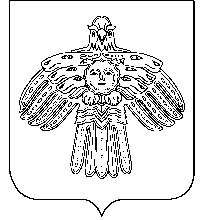                              АДМИНИСТРАЦИЯ                                                                 «НИЖНИЙ ОДЕС» КАР ОВМÖДЧÖМИНСА       ГОРОДСКОГО ПОСЕЛЕНИЯ «НИЖНИЙ ОДЕС»                                                             АДМИНИСТРАЦИЯ           ПОСТАНОВЛЕНИЕШУÖМ   от «01» марта 2022 года                                                                                                 № 48О создании Комиссии по землепользованию и застройке муниципального образования городского поселения «Нижний Одес»В соответствии с Земельным кодексом Российской Федерации, Градостроительным кодексом Российской Федерации, Федеральным законом от 06.10.2003 года N 131-ФЗ «Об общих принципах организации местного самоуправления в Российской Федерации», Правилами землепользования и застройки муниципального образования городского поселения «Нижний Одес», утвержденными решением Совета городского поселения «Нижний Одес» от   29.05.2018 № ХVII-73, а также в связи с произошедшими кадровыми изменениями администрация городского поселения «Нижний Одес»ПОСТАНОВЛЯЕТ:1. Утвердить состав Комиссии по землепользованию и застройке муниципального образования городского поселения «Нижний Одес» согласно приложению № 1.2.  Утвердить Положение о Комиссии по землепользованию и застройке муниципального образования городского поселения «Нижний Одес» согласно приложению № 2.3.  Признать утратившим силу постановление администрации городского поселения «Нижний Одес» от 12.12.2019 № 292 «О создании Комиссии по землепользованию и застройке муниципального образования городского поселения «Нижний Одес».4. Настоящее постановление вступает в силу со дня его официального опубликования.5. Контроль за исполнением настоящего постановления возложить на заместителя руководителя администрации городского поселения «Нижний Одес».Руководитель администрации городского поселения «Нижний Одес»				        Ю.С. АксеновПриложение № 1 к постановлению администрацииГП «Нижний Одес»от «01» марта 2022 г. № 48 Состав Комиссиипо землепользованию и застройкемуниципального образования городского поселения «Нижний Одес»Приложение № 2 к постановлению администрацииГП «Нижний Одес»от «01» марта 2022 г. № 48Положениео Комиссии по землепользованию и застройкемуниципального образования городского поселения «Нижний Одес»1.     Положение о Комиссии по землепользованию и застройке муниципального образования городского поселения «Нижний Одес» (далее -Положение) разработано на основании Земельного кодекса Российской Федерации, Градостроительного кодекса Российской Федерации, Федерального закона от 06.10.2003 года N 131-ФЗ «Об общих принципах организации местного самоуправления в Российской Федерации», Правил землепользования и застройки муниципального образования городского поселения «Нижний Одес», утвержденных решением Совета городского поселения «Нижний Одес» от  29.05.2018 № ХVII-73.2.    Комиссия по землепользованию и застройке муниципального образования городского поселения «Нижний Одес» (далее - Комиссия) является постоянно действующим консультативным органом при администрации городского поселения «Нижний Одес».3. К компетенции Комиссии относятся следующие вопросы:        -    рассмотрение заявлений застройщиков о предоставлении разрешения на условно разрешённый вид использования земельного участка или объекта капитального строительства в порядке, установленном Правилами землепользования и застройки муниципального образования городского поселения «Нижний Одес», подготовка рекомендаций о предоставлении разрешения на условно разрешённый вид использования или об отказе в предоставлении такого разрешения с указанием причин принятого решения (рекомендуемая форма заявления приведена в приложении 1 к настоящему Положению);       -    рассмотрение заявлений застройщиков о предоставлении разрешения на отклонение от предельных параметров разрешенного строительства, реконструкции объектов капитального строительства, подготовка рекомендаций о предоставлении такого разрешения или об отказе в предоставлении разрешения с указанием причин принятого решения (рекомендуемая форма заявления приведена в приложении 2 к настоящему Положению);        -    направление в Совет городского поселения «Нижний Одес» решений о проведении публичных слушаний в случаях рассмотрения вопросов о предоставлении разрешения на условно разрешённый вид использования земельного участка или объекта капитального строительства, о предоставлении разрешения на отклонение от предельных параметров разрешенного строительства,   реконструкции   объектов    капитального   строительства   или рассмотрения проекта о внесении изменений в Правила землепользования и застройки муниципального образования городского поселения «Нижний Одес»;-    организация подготовки предложений о внесении изменений в Правила землепользования и застройки муниципального образования городского поселения «Нижний Одес», а также проектов муниципальных правовых актов, иных документов, связанных с реализацией и применением настоящих Правил землепользования и застройки муниципального образования городского поселения «Нижний Одес»;-    подготовка рекомендаций руководителю администрации городского поселения «Нижний Одес» о предоставлении разрешения на условно разрешенный вид использования, на отклонение от предельных параметров разрешенного строительства, реконструкции, рекомендации по досудебному урегулированию споров в связи с обращениями физических и юридических лиц по поводу решений органов местного самоуправления городского поселения «Нижний Одес», касающихся вопросов землепользования и застройки.4.    Персональный состав Комиссии утверждается постановлением администрации городского поселения «Нижний Одес».Члены Комиссии в случае уважительной причины своего отсутствия на заседаниях Комиссии имеют право передать свои полномочия с правом принятия решений и участия в голосовании лицам, их замещающим на основании соответствующих документов.На заседания Комиссии могут быть приглашены для дачи заключений и пояснений иные физические и юридические лица, в том числе специалисты в области планировки и застройки города, эксперты по транспортным, инженерным,        социально-экономическим        вопросам,        представители общественных организаций и творческих союзов, присутствие которых необходимо или может способствовать решению рассматриваемых вопросов.Указанные лица не являются членами Комиссии и не обладают правом голоса.5. Председатель Комиссии:-    осуществляет руководство деятельностью Комиссии;-    координирует работу членов Комиссии;-    созывает заседания Комиссии;-  определяет круг выносимых на заседание Комиссии вопросов и утверждает повестку дня заседания Комиссии;-    предоставляет слово для выступлений;- ставит на голосование предложения членов Комиссии и проекты принимаемых решений;-    подписывает протоколы заседания, рекомендации, заключения Комиссии.6. Члены Комиссии:-    знакомятся со всеми представленными документами;-    вносят предложения по изменению повестки дня заседания Комиссии;-    выступают по вопросам повестки дня заседания Комиссии.7.  Секретарь Комиссии:-    готовит материалы на рассмотрение заседания Комиссии;-    оповещает членов Комиссии о времени, месте и дате проведения очередного (внеочередного) заседания Комиссии и планируемых для рассмотрения вопросах;-    оформляет повестку дня заседания Комиссии;-    оформляет протоколы заседания Комиссии с рекомендациями и заключениями, представляет их на подпись;-    направляет выписки из протоколов Комиссии заявителям, протоколы заседания Комиссии, заключения и рекомендации руководителю администрации городского поселения «Нижний Одес»;-    подписывает протоколы заседания Комиссии;-    выполняет поручения председателя Комиссии по вопросам деятельности Комиссии.8.    Комиссия осуществляет свою деятельность в форме заседаний. Заседания Комиссии проводятся по мере необходимости.9.      Решения на заседаниях Комиссии принимаются простым большинством голосов при наличии кворума не менее половины от общего числа членов Комиссии. При равенстве голосов голос председателя Комиссии является решающим.В случае рассмотрения предложений о внесении изменений в Правила землепользования и застройки муниципального образования городского поселения «Нижний Одес» решения Комиссии правомочны, если на них присутствуют не менее двух третей от общего числа членов Комиссии.10. Для Главы (руководителя) местной администрации городского поселения «Нижний Одес» решения Комиссии носят рекомендательный характер.           Руководитель администрации городского поселения «Нижний Одес» с учетом рекомендаций, содержащихся в заключении комиссии, в течение двадцати пяти дней принимает решение о подготовке проекта о внесении изменения в правила землепользования и застройки или об отклонении предложения о внесении изменения в данные правила с указанием причин отклонения и направляет копию такого решения заявителям.11. Итоги каждого заседания Комиссии оформляются протоколом, подписанным председателем и секретарем Комиссии, к которому могут прилагаться копии материалов, связанных с темой заседаний.         Комиссия в течение двадцати пяти дней со дня поступления предложения о внесении изменения в правила землепользования и застройки осуществляет подготовку заключения, в котором содержатся рекомендации о внесении в соответствии с поступившим предложением изменения в правила землепользования и застройки или об отклонении такого предложения с указанием причин отклонения, и направляет это заключение руководителю местной администрации городского поселения «Нижний Одес»12.  В протоколе заседания Комиссии в обязательном порядке отражаются следующие сведения:-    дата и место заседания;-    повестка дня;-    председательствующий на заседании;-    присутствующие на заседании члены Комиссии;-    приглашенные на заседание;-    выступившие на заседании и краткое содержание выступлений;-    результаты голосования по каждому вопросу повестки дня заседания и принятые решения;-    заключение Комиссии с рекомендациями руководителю администрации городского поселения «Нижний Одес» по рассматриваемым вопросам (при необходимости).13.  Протокол заседания Комиссии оформляется секретарем Комиссии не позднее 5 дней со дня проведения заседания и направляется на подпись председателю Комиссии. Председатель Комиссии рассматривает и подписывает протокол заседания Комиссии в течение 3 дней со дня его поступления. Подписанный в установленном порядке протокол заседания Комиссии (выписки из него) направляется секретарем Комиссии всем лицам, участвовавшим в заседании Комиссии.14.  Секретарь комиссии ведет архив, в котором содержатся протоколы всех ее заседаний, другие материалы, связанные с деятельностью Комиссии.15. Информация о работе Комиссии является открытой для всех заинтересованных лиц.16. В случае если утверждение изменений в правила землепользования и застройки осуществляется представительным органом местного самоуправления, проект о внесении изменений в правила землепользования и застройки, направленный в представительный орган местного самоуправления, подлежит рассмотрению на заседании указанного органа не позднее дня проведения заседания, следующего за ближайшим заседанием.Приложение № 1к Положению о Комиссии по землепользованиюи застройке муниципального образованиягородского поселения «Нижний Одес»Председателю Комиссии поземлепользованию и застройке МОГП«Нижний Одес» - руководителюадминистрации городского поселения«Нижний Одес»_______________________________От:_________________________ИНН:_________________________Юр. адрес:_________________________Почт, адрес:_________________________Конт. телефон:______________________________ЗАЯВЛЕНИЕо выдаче разрешения на условно разрешённый видиспользования земельного участка или объекта капитальногостроительстваПрошу выдать разрешение на ________________________________________ __________________________________________________________________________________________________________________________________________________Наименование объекта ______________________________________________ ___________________________________________________________________________________________________________________________________________________Функциональное назначение объекта    ________________________________ _____________________________________________________________________________Адрес объекта капитального строительства   ________________________________ _____________________________________________________________________________Адрес земельного участка  _______________________________________________________________________________________________________________________________Приложение:________________________________________________________________(документы, которые предоставил заявитель)______________________________________________________________________________________________________________________________________________________________________________________________________Заявитель  _____________                               _____________________                                    подпись, печать                                                     Ф.И.О.. должность«___»___________20___г.                            датаПриложение № 2к Положению о Комиссии поземлепользованию и застройкемуниципального образования городскогопоселения «Нижний Одес»Председателю Комиссии поземлепользованию и застройке МОГП«Нижний Одес» - руководителюадминистрации городского поселения«Нижний Одес»_______________________________От:_________________________ИНН:_________________________Юр. адрес:_________________________Почт, адрес:_________________________Конт. телефон:______________________________ЗАЯВЛЕНИЕо выдаче разрешения на отклонение от предельных параметровразрешенного строительства, реконструкции объектов капитальногостроительстваПрошу выдать разрешение на ________________________________________ __________________________________________________________________________________________________________________________________________________Наименование объекта ______________________________________________ ___________________________________________________________________________________________________________________________________________________Функциональное назначение объекта    ________________________________ _____________________________________________________________________________Адрес объекта капитального строительства   ________________________________ _____________________________________________________________________________Адрес земельного участка  _______________________________________________________________________________________________________________________________Приложение:________________________________________________________________(документы, которые предоставил заявитель)______________________________________________________________________________________________________________________________________________________________________________________________________Заявитель  _____________                               _____________________                                    подпись, печать                                                     Ф.И.О.. должность«___»___________20___г.                            датаВавринчук С.В.председатель Комиссии, руководитель администрации городского поселения «Нижний Одес»;Ковтун Л.Н.заместитель председателя Комиссии, руководитель отдела жилищно - коммунального хозяйства, землепользования и управления муниципальным имуществом администрации городского поселения «Нижний Одес»Безлепко Н.А.секретарь комиссии, специалист по земельным ресурсам и землепользованию  администрации городского поселения «Нижний Одес».Члены комиссии:Члены комиссии:Члены комиссии:Дорошенко Е.Н.главный архитектор МО МР «Сосногорск» (по согласованию);Митрофанова О.И.специалист по управлению муниципальной собственностью администрации городского поселения «Нижний Одес»;Жданова У.С.депутат Совета городского поселения «Нижний Одес» (по согласованию);Чеботарева Н.А.руководитель земельного отдела Комитета по управлению имуществом администрации муниципального района «Сосногорск» (по согласованию);Маслова С.И.депутат Совета городского поселения «Нижний Одес» (по согласованию);Ларин А.И.Глава городского поселения «Нижний Одес» (по согласованию);